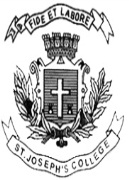 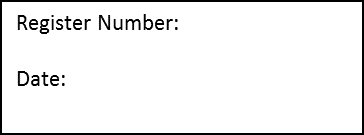 ST. JOSEPH’S COLLEGE (AUTONOMOUS), BENGALURU-27M.Sc   MICROBIOLOGY -   II SEMESTERSEMESTER EXAMINATION- APRIL 2018MB 8216- ImmunologyTime: 2 1/2hrs                                                                                     Max Marks: 70This question paper has 2 printed pages and 4 partsI. Answer any Five of the following                                                             5 x 3 =15Name three cell adhesion molecules that aids in an inflammatory response.How does phagocytosis increase a thousand-fold?Define affinity and avidity of an antibody.4.  Mention three characteristic features of a maternal antibody.5.  What is pleiotropy and synergism with respect to cytokines? 6.  Define and classify autoimmunity giving an example for each.7. Name the vaccine administered at birth, 9 months and 10 years?II. Answer any Five of the following 		                                            5 x 5 =25 8. How does nutrition affect immunity?9. What is hematopoiesis? Mention the growth factors and genes that regulate its process.10. Draw a neat labelled diagram and explain FACS.11. Explain the principle involved in the selection of hybridomas.12. Write a note on Compliment deficiencies.13. What is molecular mimicry? Explain with an example.14. Describe the mechanism by which interferon mediates antitumor activity. III. Answer any Two of the following                                                        2x10=20 15.  Tabulate the structure and function of Granulocytes.16.  Explain the mechanism of antigen recognition and activation of B cells. 17.  Draw a labelled diagram and describe the mechanism of Mast cell degranulation.IV. Answer the following                                                                       1 x10=1018 a. You are a pediatrician treating a child who needs a kidney transplant.The child         does not have an identical twin, but both parents and several siblings will donate         a kidney f the MHC with the patient is good.        1. What is the best possible MHC match that could be derived in this situation?    1       2. In which relative might you find it? Why?                                                          1       3. Describe the test you would perform to find the best matched kidney.              6    b. What would happen if you administered two bacterial vaccines in a mixed         form eg (typhoid and cholera vaccines) in an animal, and in another when         Diptheria and tetanus toxoids were given together with one in excess?                 2                                                                                                               MB-8216-A-18